Раздел: 		Технология обработки древесины.Тема урока: 	           Соединение деталей гвоздями. Сборка изделия.                          Цели: образовательная: закрепить у учащихся знания и умения по разметке и строганию древесины рубанком. Научить учащихся правильно подбирать гвозди для соединения деталей.             развивающая: способствовать развитию навыков работы измерительным и чертёжным инструментом, расширять представление о свойствах различных пород древесины и способах её обработки резаньем. Отрабатывать приёмы выполнения соединения гвоздями.            воспитательная:  Прививать навыки аккуратности, ответственности, эстетический вкус, стремление к самомосовершенствованию.Методы проведения занятия: Беседа, рассказ, демонстрация трудовых приёмов, самостоятельная работа.Объект труда:   кормушка для птиц.Межпредметные связи: Математика, черчение, русский язык.Материально-техническое оснащение:Верстак, заготовки, рубанки, молотки, гвозди, рейсмусы, угольники, линейки, карандаши, компьютер, большой монитор, презентация, карточки-задания.Новые термины: Сборка, разметка мест расположения гвоздей, клещи, шило,           столярный молоток.Литература для учителя:Программа “Технология. Трудовое обучение. 5-11 кл.”.Поурочные планы по учебнику под редакцией В.Д.Симоненко «Технология» 5 кл. - Волгоград, Учитель, 2008 г.Ход урока:Организационная часть (3 мин):Приветствие учащихся и проверка посещаемостиПроверка рабочей одежды и готовности к занятию.Назначение дежурных.Объявление темы урока: Соединение деталей гвоздями. Сборка изделия.    (ученикам записать дату и тему урока в тетрадь).Объявление цели урока: Совершенствовать знания и умения по разметке и строганию древесины рубанком. Научиться правильно работать молотком и подбирать гвозди для соединения деталей.2.  Повторение пройденного материала (7 мин)Для контроля знаний учащихся используем тестовые карточки-задания.Тестовая проверочная работа.вариант №1Ученик_________________ 5 «_»кл.  Тестовая проверочная работа.вариант №2Ученик_________________5 «_» кл.Объяснение нового материала (15 мин)3.1. Иллюстративный рассказ.В зависимости от назначения гвозди различают диаметром, длиной, формой шляпки. Гвоздь имеет шляпку, стержень и остриё.(Демонстрация различных видов гвоздей).Прежде чем забивать гвозди, размечают места их расположения. Для лучшего забивания, в месте расположения гвоздя на древесине делают накол шилом или чертилкой.При соединении деталей гвоздями необходимо придерживаться основных правил:тонкую деталь прибивают к толстой;толщина гвоздя не должна превышать ¼ толщины детали;расстояние от кромки 4 диаметра;расстояние от торца 15 диаметров;длина гвоздя должна быть больше толщины пробиваемой детали.(ученикам записать основные правила в  тетрадь). Чем забивают гвозди?Молотком. Его следует держать так, чтобы рука была на расстояние 20 – 30 мм. от конца рукоятки. Вначале гвоздь придерживают большим и указательным пальцами левой руки и наносят молотком по шляпке гвоздя несильные удары. После того как гвоздь надёжно войдёт в древесину, левую руку убирают и наносят более сильные удары.  Или для лучшего забивания маленьких гвоздей, в месте расположения гвоздя на древесине делают накол шилом или чертилкой, вставляют в полученное углубление гвоздь и забивают, сначала лёгкими ударами, потом удары посильнее.( демонстрация забивания и вытаскивания )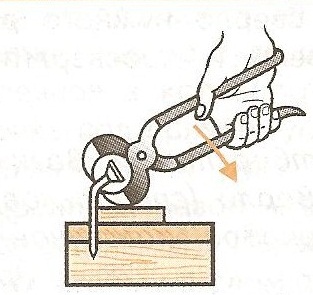 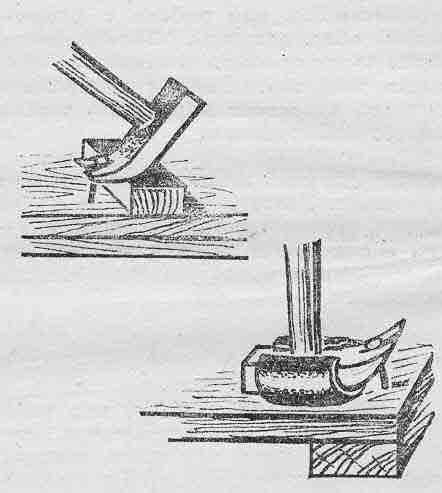  	Случается, что гвоздь при забивании гнётся.  Чем выдернуть кривой гвоздь из древесины?Для этой цели применяют клещи или молоток со специальной прорезью в носке, предварительно подложив под инструмент дощечку или брусочек, чтобы не испортить заготовку.Для улучшения прочности соединения выступающие гвозди подгибают на оправке. 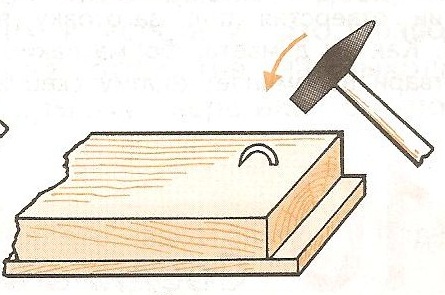 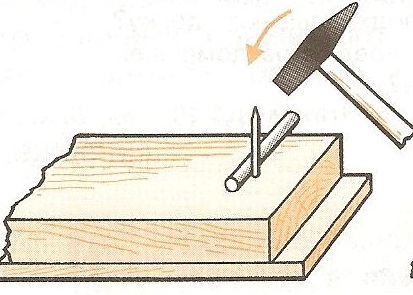 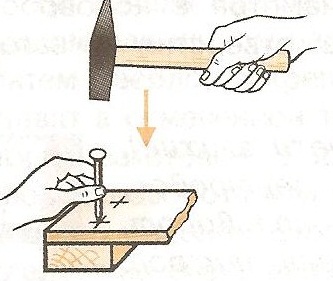 Физкультминутка: (2 мин)Упражнения для снятия утомления с плечевого пояса и рук И. п. — стоя, руки на поясе. 1 — правую руку вперед, левую вверх; 2 — переменить положение рук. Повторить 3-4 раза, затем расслабленно опустить вниз и потрясти кистями, голову наклонить вперед. Затем повторить еще 3-4 раза. Темп средний.И. п. —стоя или сидя, кисти тыльной стороной на поясе. 1-2 — свести локти вперед, голову наклонить вперед; 3-4 — локти назад, прогнуться. Повторить 5-6 раз, затем руки вниз и потрясти ими расслабленно. Темп медленный.Правила техники безопасности при работе с молотком:работать только исправным молотком (Вопрос к учащимся – какой молоток считается исправным? Молоток должен быть хорошо расклининым, не шататься в соединении с ручкой, а также ручка не должна иметь трещин или сколов древесины).не стоять за спиной товарища, работающего молотком;ударять по шляпке гвоздя строго вертикально;не оставлять молоток на краю верстака.Закрепление нового материала ( 5 мин.)Какие инструменты необходимы для соединения деталей гвоздями?Как забивают гвозди?Как правильно выдернуть гвоздь?Как  подгибают и загибают выступающие концы гвоздей?Вводный  инструктаж ( 8 мин.)Демонстрация приёмов работы молотком при забивании гвоздей, а также приёмов работы клещами при вытаскивании гвоздей. Обратить внимание учащихся при вытаскивании гвоздей из древесины, чтобы не повредить поверхность изделия, под клещи или боёк молотка обязательно подкладывают небольшую дощечку.Самостоятельная работа учащихся ( 30 мин.)«Изготовление коробочки для корма к кормушке для птиц».Текущий инструктаж учащихся - в процессе целевых обходов.Первый обход: проверить организацию рабочих мест и соблюдение безопасных приемов труда.Второй обход: проверить правильность выполнения трудовых приемов и технологической последовательности операций.Третий обход: проверить правильность размеров и осуществление учащимися самоконтроля. Провести приемку и оценку работ.7.  Заключительный инструктаж ( 5 мин.)7.1. Подведение итогов работы по определению возможности экономии материала. Анализ характерных ошибок и их причин.Сообщение оценок работы учащихся.8.   Уборка рабочих мест ( 5 мин.)МОУ «СОШ № 12 ЗАТО Шиханы Саратовской области»ПЛАН – КОНСПЕКТоткрытого урока проведённого в 5 «А» классе.Раздел: Технология обработки древесины.Тема урока: Соединение деталей гвоздями. Сборка изделия.Провёл: учитель технологии I квалификационной категории_______________ Гущин А.И.Дата проведения: ноябрь 2011года.г. Шиханы – 2011г.№ВопросОтвет 1Ответ 2Ответ 31                          Как называется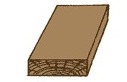  этот элемент доски?кромкаторецпласть2Природный рисунок древесины.текстураядросердцевинныелучи3Лезвие у рубанка должно выступать над подошвой на _ ?_0,3 – 1 мм.0,2 – 0,5 мм.1 – 3 мм.4Измерительный инструмент для откладывания прямых углов?угольниклинейкарейсмус№ВопросОтвет 1Ответ 2Ответ 31Как называется этот элемент доски?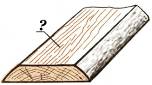 кромкаторецпласть2Природный рисунок древесины.сердцевинныелучи текстураядро3Лезвие у шерхебеля должно выступать над подошвой на _ ?_1 – 3мм.0,2 – 0,5 мм2 – 5 мм.4Приспособление для распиловки заготовок под нужным углом?тискистуслоупорДеталь№ п/пОперацияЭскизИнструменты и приспособления1234511Выбрать заготовки (14×25×150) и прострогать базовую кромку.Линейка, верстак, рубанок.2Разметить заготовки  по высоте 20 мм. с двух сторон.Линейка, рейсмус.3Прострогать вторую кромку по линии разметки.Верстак, рубанок, угольник.4Разметить заготовки  по длине 120 мм.Линейка, угольник, карандаш.123455Распилить заготовки, сохраняя линии разметки.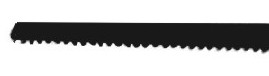 Верстак, ножовка, стусло.26Выбрать заготовки (14×25×200) и прострогать базовую кромку.Линейка, верстак, рубанок.7Разметить заготовки  по высоте 20 мм. с двух сторон.Линейка, рейсмус.8Прострогать вторую кромку по линии разметки.Верстак, рубанок, угольник.9Разметить заготовки  по длине 180 мм.Линейка, угольник, карандаш.10Распилить заготовки, сохраняя линии разметки.Верстак, ножовка, стусло.311Выбрать заготовку с учётом припусков на обработку (3×155×185) и прострогать базовую кромку.Верстак, рубанок.12Разметить заготовку по ширине и длине.Линейка, угольник, карандаш.13Выпилить заготовку, сохраняя линии разметки.Верстак, ножовка.14Разметить на заготовке расположение гвоздей.Верстак, линейка, карандаш, шило (чертилка).123451,2,315Зачистить кромки, торцы и отшлифовать пласти  на всех деталях.Верстак, шлифовальная колодка.1,2,316Соединить детали 1, 2 с деталью 3 на клею и гвоздях.Верстак, молоток, кисть, клей ПВА, гвозди.17Проконтролировать размеры и качество изделия.Линейка, угольник.